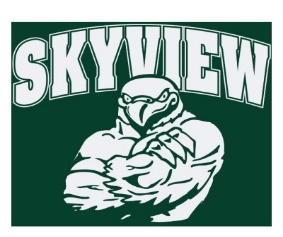 Spirit Night is this Friday, September 21st!  Our first Spirit Night of the year is this Friday, September 21st from 6-9PM!  Come out and meet old and new friends at Arnold’s Family Fun Center for Family Fun Night!  Bring the whole family!! Price is dependent on package.  10% is donated to Skyview (except for food)!  Fun activities include: Go-Karts, Laser Tag, bowling, glow golf, arcade games, virtual reality, and more!  This is not a drop-off event.  Parental/adult supervision advised.  Note:  this event replaces Strike Night on September 29. Flyer attached.Dine-Out Night is Monday, September 17!Buffalo Wild Wings will donate 10-20% of Skyview sales back to our school on September 17th!Tony’s Pizza will donate 10% of Skyview sales back to our school on Sept 25th! Bowling Club starts Tuesday! –If your registration form was received, an e-mail will be sent to you Monday with important instructions.  Students are to bring the weekly $12.00 fee and report to the designated area at dismissal where they will be transported to Facenda Whitaker.  Parents/guardians are to pick-up their students promptly at 5:45 at Facenda Whitaker.  You may send a snack or snack money.  Concessions are available for purchase at the alley.  If you do not receive a confirmation e-mail, your student should take their normal transportation home.  If you believe your student should be registered, please contact laurie_schatz@hotmail.com.  Library Volunteer sign-ups are coming soon!  Be sure to sign up on Konstella to be notified when the sign-up goes live.Walk-a-Thon The Skyview Home and School Association is hosting its 9th Annual Skyview Walk-A-Thon on Friday, October 5th (rain date Thursday, 10/11) to help raise money for class activities and families in need.  Donation forms were sent home last week!  The success of our fundraisers determines the offerings we can make to our Skyview students.  Help us make it a huge success!  Anyone interested in volunteering for the event, please visit Konstella.com, committees, walk-a-thon, and experience this fun event with the students (clearances are required).Spiritwear Skyview apparel is available for purchase at yourstartinglineup.com.  All items can be customized with a school logo, your name, and more.  All sales benefit your child's school. All items are custom and take 2-3 weeks for delivery! www.yourstartinglineup.com.   Customize with your favorite logo.  Links to some popular items are:https://www.yourstartinglineup.com/skyviewhttps://www.yourstartinglineup.com/adult/boxercraft-adult-cool-down-hoodie/https://www.yourstartinglineup.com/shirts/short-sleeve-shirts/sport-tek-youth-camohex-colorblock-tee/Methacton Education FoundationDid you know the Methacton Education Foundation raised over $190,000 for innovative educational programs in Methacton?   This short video will tell you more about who the Foundation is, what they fund, and how they are changing lives in Methacton.  https://youtu.be/5RW7jY7MySsLaser Light ShowsPlease come out to the Mallon Planetarium for this year's Laser Light shows featuring our Halloween show "Fright Light".  The shows are running 10/26-11/3.  Please mention Skyview when ordering your tickets.  Skyview will get half the ticket sales for all our families that attend the show.  Tickets are $5 and should be purchased in advance.  Please see the attached flyers for more information or visit www.methacton.org/Laser for more details and shows listings. Box Tops for Education and Giant A+ RewardsBoxtops raises hundreds of dollars for Skyview Home and School. Please continue to clip and send into school. The drop off box is in the school's lobby.  The class with the most submissions earns a reward!Register for Giant A+ School Rewards at www.giantfoodstores.com/aplus . Click on BONUSCARD, A+school rewards, and go to “for customer” section to designate Skyview on your card.  Our School ID is #25955.  If you registered your card last year, please double check that Skyview is your designated school. Don’t forget to encourage your friends and relatives to register their cards too!  Coming Soon:9/19 – school closed9/21 – Spirit Night – Family Fun Night at Arnold’s Family Fun Center 6-9pm.  This replaces STRIKE Night on 9/29Oct. – Fall Fundraiser begins10/5 – Walk-a-Thon10/11- Walk-a-Thon rain date10/11 –Home and School Meeting, 7pm, Library10/11 – Dine Out at Elevation Burger – starting at 11am.  Located at 201 Plaza Drive, Collegeville, PA, United States 19426 Share this link to your GroupRaise Meal10/26 – Fall FestYour comments, feedback, and suggestions are welcome. We enjoy working with our families to create the best experiences for all the students at Skyview.  Someone is always available to assist you. Contact us at:  skyviewhomeandschool@gmail.com.  You can also stay informed by visiting the Skyview Home & School Webpage - https://www.methacton.org/Page/12809